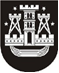 KLAIPĖDOS MIESTO SAVIVALDYBĖS TARYBASPRENDIMASDĖL PRITARIMO KLAIPĖDOS MIESTO SAVIVALDYBĖS DALYVAVIMUI europos kultūros miestų tinklO VEIKLOJE 2018 m. balandžio 26 d. Nr. T2-87KlaipėdaVadovaudamasi Lietuvos Respublikos vietos savivaldos įstatymo 6 straipsnio 13 punktu ir 16 straipsnio 2 dalies 42 punktu, Lietuvos Respublikos biudžetinių įstaigų įstatymo 3 straipsnio 1 ir 2 dalimis ir Klaipėdos miesto savivaldybės kultūrų komunikacijų centro nuostatų, patvirtintų Klaipėdos miesto savivaldybės tarybos 2010 m. gegužės 6 d. sprendimu Nr. T2-107 „Dėl Klaipėdos miesto savivaldybės kultūrų komunikacijų centro nuostatų patvirtinimo“, 6 ir 7 punktais, Klaipėdos miesto savivaldybės taryba nusprendžia:1. Pritarti Klaipėdos miesto savivaldybės dalyvavimui Europos kultūros miestų tinklo veikloje.2. Įgalioti Klaipėdos miesto savivaldybės merą pasirašyti dokumentus, susijusius su Klaipėdos miesto savivaldybės dalyvavimu 1 punkte nurodytame projekte.3. Įpareigoti Klaipėdos kultūrų komunikacijų centro direktorių Igną Kazakevičių:3.1. dalyvauti Europos kultūros miestų tinklo organizuojamuose renginiuose;3.2. iki 2018 m. rugpjūčio 31 d. parengti ir pateikti Klaipėdos miesto savivaldybės administracijos direktoriui dalyvavimo Europos kultūros miestų tinklo veikloje programą.Šis sprendimas gali būti skundžiamas Lietuvos administracinių ginčų komisijos Klaipėdos apygardos skyriui arba Regionų apygardos administraciniam teismui, skundą (prašymą) paduodant bet kuriuose šio teismo rūmuose, per vieną mėnesį nuo šio sprendimo įteikimo suinteresuotai šaliai dienos.Savivaldybės merasVytautas Grubliauskas